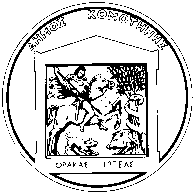 ΕΛΛΗΝΙΚΗ ΔΗΜΟΚΡΑΤΙΑ	                                              Κομοτηνή   11 Φεβρουαρίου 2016ΝΟΜΟΣ ΡΟΔΟΠΗΣ			ΔΗΜΟΣ ΚΟΜΟΤΗΝΗΣ		ΔΙΕΥΘΥΝΣΗ ΠΕΡΙΒΑΛΛΟΝΤΟΣΚΑΘΑΡΙΟΤΗΤΑΣ ΚΑΙ ΑΝΑΚΥΚΛΩΣΗΣΤΜΗΜΑ ΠΕΡΙΒΑΛΛΟΝΤΟΣ
ΚΑΙ ΠΟΛΙΤΙΚΗΣ ΠΡΟΣΤΑΣΙΑΣ
 ΤΑΧ. Δ/ΝΣΗ: ΠΛ. ΒΙΖΥΗΝΟΥ 1 ΠΛΗΡΟΦΟΡΙΕΣ :  Ν.ΔερμεντζήEmail: n.dermentzi@komotini.gr            dimos.ef@komotini.grΤΗΛΕΦΩΝΟ :  2531022810                FAX:  2531072172                                                                         ΔΕΛΤΙΟ ΤΥΠΟΥ    Με τη συνεργασία του Δήμου Κομοτηνής και στο πλαίσιο του έργου ΠΡΙΣΜΑ (Δράση ΚΡΗΠΙΣ, ΕΣΠΑ 2007-2013 που συγχρηματοδοτείται από το Ευρωπαϊκό Ταμείο Περιφερειακής Ανάπτυξης) η Ελληνική Επιτροπή Ατομικής Ενέργειας υλοποιεί ένα μακροπρόθεσμο σχέδιο χαρτογράφησης των συγκεντρώσεων ραδονίου σε κατοικίες του Δήμου μας αλλά και του συνόλου της Ελληνικής Επικράτειας. Συγκεκριμένα μετρώνται οι συγκεντρώσεις ραδονίου σε κατοικίες, δειγματοληπτικά και καταχωρούνται στην εθνική βάση ραδονίου προκειμένου να εκτιμηθεί η συμβολή του ραδονίου στη συνολική ετήσια έκθεση του πληθυσμού. Η συμμετοχή στο πρόγραμμα είναι εθελοντική. ( http://eeae.gr/ακτινοπροστασία/μετρήσεις-ραδονίου ).     Η ΕΕΑΕ πραγματοποιεί μετρήσεις συγκέντρωσης ραδονίου, χρησιμοποιώντας μια σειρά μεθόδων και ανιχνευτών. Για τις μετρήσεις της συγκέντρωσης ραδονίου σε κατοικίες και εργασιακούς χώρους χρησιμοποιούνται δοσίμετρα που βασίζονται στην τεχνική των ανιχνευτών ιχνών.    Το δοσίμετρο τοποθετείται σε κατάλληλο σημείο της κατοικίας για διάστημα που κυμαίνεται από τρείς μήνες έως και έναν χρόνο. Στη συνέχεια το δοσίμετρο επιστρέφεται στην ΕΕΑΕ για την εργαστηριακή επεξεργασία και μέτρηση. Τα αποτελέσματα ανακοινώνονται εγγράφως στους ενδιαφερόμενους. Η μέθοδος που χρησιμοποιείται από την ΕΕΑΕ είναι διαπιστευμένη από το πρότυπο ISO 11665.  Στα πλαίσια του προγράμματος αυτού καλούνται οι ενδιαφερόμενοι να δηλώσουν αίτηση συμμετοχής στο Τμήμα Περιβάλλοντος και Πολιτικής Προστασίας του Δήμου Κομοτηνής                         Τηλ: 2531022810 . Πληροφορίες κ.Δερμεντζή Νίκη.                                                                             Ο ΠΡΟΪΣΤΑΜΕΝΟΣ ΤΜΗΜΑΤΟΣ
                                                                            ΑΔΑΜΑΝΤΙΟΣ ΕΥΤΥΧΙΑΚΟΣ
                                                                                            ΜΗΧΑΝΟΛΟΓΟΣ ΜΗΧΑΝΙΚΟΣ
